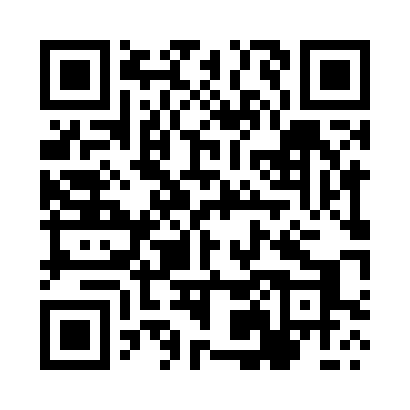 Prayer times for Janinow, PolandWed 1 May 2024 - Fri 31 May 2024High Latitude Method: Angle Based RulePrayer Calculation Method: Muslim World LeagueAsar Calculation Method: HanafiPrayer times provided by https://www.salahtimes.comDateDayFajrSunriseDhuhrAsrMaghribIsha1Wed2:395:1112:375:448:0410:242Thu2:365:0912:375:458:0610:273Fri2:325:0712:375:468:0810:314Sat2:285:0512:375:478:0910:345Sun2:245:0312:375:488:1110:376Mon2:235:0112:375:498:1310:417Tue2:225:0012:365:508:1410:438Wed2:214:5812:365:518:1610:449Thu2:214:5612:365:528:1710:4410Fri2:204:5512:365:538:1910:4511Sat2:194:5312:365:548:2010:4612Sun2:194:5112:365:558:2210:4613Mon2:184:5012:365:568:2410:4714Tue2:174:4812:365:578:2510:4815Wed2:174:4712:365:588:2710:4816Thu2:164:4512:365:598:2810:4917Fri2:164:4412:366:008:3010:5018Sat2:154:4212:366:008:3110:5019Sun2:154:4112:366:018:3310:5120Mon2:144:4012:376:028:3410:5221Tue2:144:3912:376:038:3510:5222Wed2:134:3712:376:048:3710:5323Thu2:134:3612:376:058:3810:5424Fri2:124:3512:376:058:3910:5425Sat2:124:3412:376:068:4110:5526Sun2:114:3312:376:078:4210:5527Mon2:114:3212:376:088:4310:5628Tue2:114:3112:376:088:4410:5729Wed2:114:3012:376:098:4610:5730Thu2:104:2912:386:108:4710:5831Fri2:104:2812:386:108:4810:58